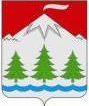 Камчатский крайУсть-Камчатский районПОСТАНОВЛЕНИЕАдминистрации   Козыревского сельского поселения19.10.2016 г.  № 97п. Козыревск «О внесении изменений в Приложение 1                                                                                                                             к постановлению Администрации Козыревскогосельского  поселения от 09.01.2014г. № 05                                                                                                                                                                                                                                   «Об утверждении  Муниципальной                                                                                                   Программы  «Физическая культура, спорт,                                                                                                          молодежная политика в Козыревском                                                                                            сельском поселении на период   2014-2018 годы»                                                                                                                                             В связи с перераспределением расходования финансовых средств на проведение массовых спортивных мероприятий согласно календарному плану, - ПОСТАНОВЛЯЮ:       1. Приложение 1 к постановлению Администрации Козыревского сельского поселения    «Об утверждении  муниципальной Программы «Физическая культура, спорт,  молодежная  политика в Козыревском   сельском поселении на период   2014-2018 годы»   изложить в новой редакции согласно Приложению к настоящему постановлению.                                                                                        2. Настоящее  постановление  вступает  в   силу после  дня   официального опубликования.Глава Козыревского                                                                                                                            сельского поселения                                                          И.Н. БайдугановаПриложение № 1 к Муниципальной Программе « Физическая культура, спорт, молодёжная политикав Козыревском сельском поселении на период  2014-2018 годы»Финансовое обеспечениереализации муниципальной программы «Физическая культура, спорт, молодёжная политикав Козыревском сельском поселении на период с 2014-2018 годы»В рублях № п/пНаименование подпрограммымероприятияОбъем средств на реализацию программыОбъем средств на реализацию программыОбъем средств на реализацию программыОбъем средств на реализацию программыОбъем средств на реализацию программыОбъем средств на реализацию программы№ п/пНаименование подпрограммымероприятияВСЕГО2014 год2015 год2016 год2017 год2018 год1234567891Муниципальная программа«Физическая культура, спорт, молодёжная политикав Козыревском сельском поселении на период   2014-2018 годы»Всего380000,0 60000,080000,080000,080000,080000,01Муниципальная программа«Физическая культура, спорт, молодёжная политикав Козыревском сельском поселении на период   2014-2018 годы» За счет средств районного бюджета       0,00,00,00,00,0       0,01Муниципальная программа«Физическая культура, спорт, молодёжная политикав Козыревском сельском поселении на период   2014-2018 годы» За счет средств бюджета поселения 380000,0  60000,080000,0 80000,0 80000,0 80000,0 1.1Подпрограмма  1 «Развитие физической культуры и массового спорта в Козыревском сельском поселении на период   2014-2018 годы»Всего, в том числе 350000,0  54000,0  74000,0  74000,0  74000,0  74000,0 1.1Подпрограмма  1 «Развитие физической культуры и массового спорта в Козыревском сельском поселении на период   2014-2018 годы» За счет средств районного бюджета0,00,00,00,00,00,01.1Подпрограмма  1 «Развитие физической культуры и массового спорта в Козыревском сельском поселении на период   2014-2018 годы» За счет средств бюджета поселения350000,0 54000,074000,0  74000,074000,0 74000,01.1Подпрограмма  1 «Развитие физической культуры и массового спорта в Козыревском сельском поселении на период   2014-2018 годы»№ п/пНаименование подпрограммымероприятияОбъем средств на реализацию программыОбъем средств на реализацию программыОбъем средств на реализацию программыОбъем средств на реализацию программыОбъем средств на реализацию программыОбъем средств на реализацию программы№ п/пНаименование подпрограммымероприятияВСЕГО2014 год2015 год2016 год2017 год2018 год1234567891.1.1Основное мероприятие 1    «Физическое воспитание и обеспечение организации и проведения физкультурных мероприятий и массовых спортивных мероприятий»Всего в том числе: 264000,0 44000,054000,0  58000,0 54000,054000,01.1.1Основное мероприятие 1    «Физическое воспитание и обеспечение организации и проведения физкультурных мероприятий и массовых спортивных мероприятий»За счет средств районного бюджета  0,00,00,00,00,00,01.1.1Основное мероприятие 1    «Физическое воспитание и обеспечение организации и проведения физкультурных мероприятий и массовых спортивных мероприятий»За счет  средств бюджета поселения264000,044000 ,054000,0 58000,054000,054000,01.1.2Основное мероприятие  2  «Обеспечение участия спортивной команды поселения в районных соревнованиях по мини футболу» Всего в том числе: 86000,010000,020000,016000,020000,020000,01.1.2Основное мероприятие  2  «Обеспечение участия спортивной команды поселения в районных соревнованиях по мини футболу» За счет средств районного бюджета 0,00,0 0,00,00,00,01.1.2Основное мероприятие  2  «Обеспечение участия спортивной команды поселения в районных соревнованиях по мини футболу» За счет  средств бюджета поселения86000,0 10000,0 20000,0 16000,0 20000,0 20000,02.1Подпрограмма  2« Молодёжная политика в Козыревском сельском поселении»Всего, в том числе 30000,0  6000,0  6000,0  6000,0 6000,0  6000,02.1Подпрограмма  2« Молодёжная политика в Козыревском сельском поселении» За счет средств районного бюджета0,00,00,00,00,00,02.1Подпрограмма  2« Молодёжная политика в Козыревском сельском поселении» За счет средств бюджета поселения   30000,0 6000,0 6000,0  6000,0 6000,0  6000,02.1.1Основное мероприятие 1 «Обеспечение участия в районном конкурсе «Молодая семья года»Всего, в том числе 30000,0 6000,0 6000,0 6000,06000,06000,02.1.1Основное мероприятие 1 «Обеспечение участия в районном конкурсе «Молодая семья года»За счет средств районного бюджета0,00,0 0,00,00,00,02.1.1Основное мероприятие 1 «Обеспечение участия в районном конкурсе «Молодая семья года»За счет средств бюджета поселения30000,06000,0  6000,0 6000,0 6000,0  6000,0